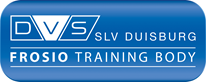 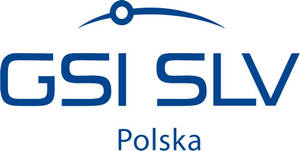 SLV-GSI Polska Sp. z o.o.					GSI SLV DUISBURGul. Wolności 191;						Bismarckstr. 8541-800 Zabrze; Polska					47057 Duisburg; NiemcyZ G Ł O S Z E N I E na kurs w roku 2024Oświadczenie o akceptacji faktur w formie elektronicznej1. Oświadczam, iż wyrażam zgodę na wystawianie i przesyłanie faktur, faktur korygujących oraz duplikatów faktur w formie elektronicznej przez SLV Duisburg, ze wszystkimi prawnymi skutkami doręczenia.2. Proszę o przesyłanie faktur VAT przez SLV Duisburg na podany poniżej adres mailowy:Zgłoszenie dokonywane jest za pośrednictwem SLV-GSI Polska Sp. z o.o. 
w imieniu i na rachunek GSI SLV Duisburg.Zgłoszenie przesłać na adres mailowy – jerzy.kozlowski@slv-polska.pl Dodatkowe dni szkolenia do egzaminu na uznawanego na całym świecie inspektora powłok według FROSIO SCHEME CERTIFIEDDodatkowe dni szkolenia do egzaminu na uznawanego na całym świecie inspektora powłok według FROSIO SCHEME CERTIFIEDDodatkowe dni szkolenia do egzaminu na uznawanego na całym świecie inspektora powłok według FROSIO SCHEME CERTIFIEDDodatkowe dni szkolenia do egzaminu na uznawanego na całym świecie inspektora powłok według FROSIO SCHEME CERTIFIED    04.03.2024 - teoria *    05.03.2024 - teoria *    06.03.2024 - praktyka *    15.04.2024 - teoria *    16.04.2024 - teoria *    17.04.2024 - praktyka *    04.03.2024 - teoria *    05.03.2024 - teoria *    06.03.2024 - praktyka *    14.10.2024 - teoria *    15.10.2024 - teoria *  16.10.2024 - praktyka *Opłata za uczestnika:	EURO	95,00	zwolniona z VATOpłata za uczestnika:	EURO	95,00	zwolniona z VATOpłata za uczestnika:	EURO	95,00	zwolniona z VATOpłata za uczestnika:	EURO	95,00	zwolniona z VATnazwiskonazwisko imię imiędata urodzeniamiejsce urodzenia mail do kontaktu z kandydatemtelefon do kontaktu z kandydatemPełna nazwa firmyulicakod pocztowymiejscowośćkrajNIP wymagany tzw NIP europejskiMail: miejscowość:data:podpis osoby upoważnionejDane osobowe gromadzone są w celach związanych z organizacją kursu ew. w celach statutowych SLV 
z uwzględnieniem przepisów ustawy o ochronie danych osobowych.